Please note: In the org chart below, the darker boxes indicate vacancies.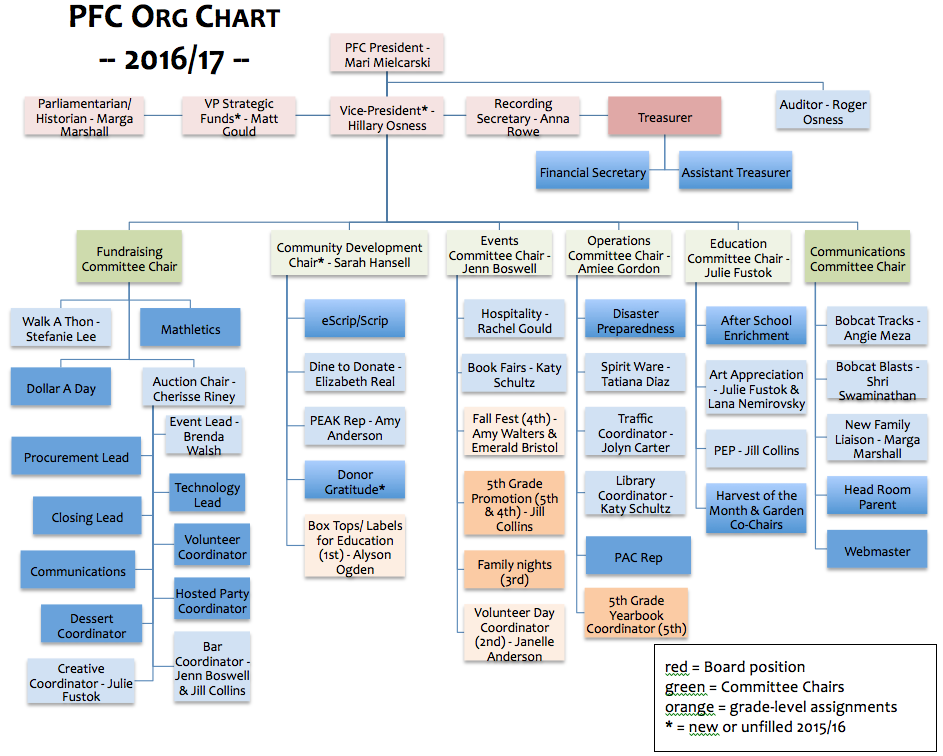 PFC Board, Chair and Coordinator FAQsWhat is the PFC Board?The PFC Board is composed of parent volunteers, the principal and two teacher representatives. Parent volunteers serve as officers and chairpersons for over 40 committees.  Who can be on the Board?PFC Board positions are open to ANY Bancroft parent and do not require previous board experience.   We are ALWAYS in need of volunteers.How do I get on the Board?Notify the PFC President if you are interested in keeping your current position, are interested in another Board position, or are available for general nomination.Who has priority over Board positions?Priority is given to current PFC Board members that have served in the same position for fewer than 2 years in a row.  Holding the same position for more than 2 years requires Board approval.  In this case, priority can be given to another person interested in that same position.  Requests are responded to in the order received and based on open availability of a Board position.How long do Board positions last?The term of office for all elected and appointed positions is one school year. Board members are encouraged to hold their positions for 2 years.What do I do if I have a particular skill that I do not see directly relating to any Board, Chair or Coordinator position, or if I want to help out somehow but do not know exactly how?We are ALWAYS in need of your skills, so please contact the PFC President if you would like to discuss what you can add.  Whether you are on the Board or not, we can ALWAYS find a way to put your expertise to good use!What if I want to do a bunch of things? Can I fill more than one role?You will be actively discouraged from doing that. The goal is to make all the jobs as bite-sized as possible and have lots of people only doing one (or even a half if you share a role!).  The goal is to have fun with a large group of parents who are all pulling together to make our kids’ elementary years the best they can be.  There are plenty of opportunities for you to volunteer as helpers for other committee chairs as well as in your child’s classroom if you want to do more.I’m nervous that if I step up that I will be asked to do more than I want to do….The PFC is committed to not asking too much of any one individual.  See answer above.  PFC Executive BoardThe President – Mari MielcarskiTime Commitment: Ranges (averages 2-4 hours/week), includes PFC Board meetingBusiest times of year: OngoingThe PFC President shall: manage yearly objectives of the Parent Faculty Club; preside at all meetings; appoint all standing and special committees (except Recruitment Committee); serve as an ex-officio member of all committees; create agenda and call meetings of the PFC and PFC Executive Board; create a budget with Executive Committee; have the authority to countersign all checks drawn by the Treasurer; and, engage, with the approval of the Executive Board, an independent party to review the financial records.  The President shall serve on the PFC Executive Board the year prior to assuming duties as President.Vice-President – Hillary OsnessTime Commitment: Ranges, includes PFC Board meetingBusiest times of year: OngoingThe Vice-President shall: support the President in all endeavors; have the authority to countersign all checks drawn by the Treasurer; serve as the Chair of the Recruitment Committee; and, serve on other committees as the President and Vice-President deem necessary.  In the absence of an auditor, the Vice-President shall also review all bank statements for accuracy of deposits.The Vice-President shall act in the absence of the President and in the event of such absence, shall assume the duties and responsibilities of the President. VP Strategic Funds – Matt GouldTime Commitment: Ranges, includes PFC Board meetingBusiest times of year: August/SeptemberThe VP Strategic Funds shall oversee the process of allocating all unallocated strategic funds.  The VP Strategic Funds will; convene community meetings to determine possible projects; determine the priorities of projects; will recommend projects to the PFC for a vote; and, oversee the project (directly or indirectly, independently or by committee, depending on the projects needs).The VP Strategic Funds shall act in the temporary absence of the President and Vice-President and, in the event of such absence, shall assume the duties and responsibilities of the President. Treasurer Time Commitment: Ranges (averages 1-2 hours/week) + PFC Board meetingBusiest times of year: August/September, Auction, and Taxes in MarchThe Treasurer shall: oversee the Assistant Treasurer; keep accurate account of all receipts and disbursements in accordance with the budget; monitor expenses against budget; sign checks that are approved in accordance with Article VI, Section 2 of the Constitution and By Laws; file all tax returns by the governing agency deadlines; and, make available to the membership at each PFC meeting current copies of the check register, P/L budget comparison, and balance sheet. Parliamentarian / Historian – Marga MarshallTime Commitment: 3-4 hours per month, including PFC meetingsBusiest Time of Year: OngoingThe Parliamentarian shall advise the President on matters of parliamentary procedure and on items of business required to be conducted throughout the year as indicated in the By-Laws.  The Parliamentarian’s role is purely an advisory or consultative role since the President alone has the power to rule on questions or order. The Parliamentarian shall have on hand at all PFC and PFC Executive Board meetings a copy of Robert’s Rules of Order, the PFC Constitution and By-Laws, job descriptions for the standing committees, and copies of the previous year’s minutes, agendas, bank statements, and budget, and will be the archivist of PFC documents and shall pass all of the above to the succeeding Parliamentarian. The Parliamentarian shall also help the PFC Board and committee members to archive their documents so that the knowledge library of the PFC is maintained.Recording Secretary – Anna RoweTime Commitment: 3 hours per month, including PFC meetingsBusiest times of year:  OngoingThe Secretary shall keep accurate record of the proceedings of each meeting and provide draft copies for review at subsequent PFC meetings for vote of approval.  Upon request of the VP Communications or President, the Secretary shall: notify officers of their election and chairpersons of their appointments; send out notices of all correspondence of the association meetings; and, assume the correspondence of the association when so ordered by the President. PFC Financial CommitteeAssistant Treasurer Time Commitment: Ranges (averages 1-2 hours/week)Busiest times of year: August/September, Auction, and Taxes in MarchThe Assistant Treasurer shall: receive all monies of the association (with deposits made by VP Finance/Financial Secretary); pay out monies of the association by check signed by Treasurer (and another signor if needed) and approved in accordance with Article VI, Section 2 of the Constitution and By Laws. The Financial Secretary reports to, and gets support from, the Treasurer.Financial SecretaryTime Commitment: 1.5 hours every other weekThe Financial Secretary shall prepare and make all deposits for the PFC in accordance with the Cash Controls adopted on October 14, 2002.The Financial Secretary reports to, and gets support from, the Treasurer.Auditor – Roger OsnessTime Commitment: 5-10 hours at fiscal year end (July)The Auditor shall review all bank statements for accuracy of deposits and other measures for cash control in accordance with the Cash Controls adopted on October 14, 2002.The Auditor reports to, and gets support from, the President.PFC Fundraising CommitteeFundraising Committee ChairTime Commitment: Ranges, attendance at monthly PFC meetings is encouragedBusiest times of year: around the various fundraisersThe Fundraising Chair will oversee all fundraising activities directed at our own community of families. As such, the Fundraising Chair will support the following Coordinators: Auction, Dollar A Day, Walk A Thon, and Mathletics. The Fundraising Chair will ensure that the various fundraisers are on track, both in terms of timing and tasks as well as with volunteers.  If there is no Coordinator for a fundraiser, it will not fall on the Fundraising Chair to undertake the fundraiser, rather the Fundraising Chair will make every effort to fill the empty position.Auction Committee Chair – Cherisse RineyTime Commitment: The Auction team is a yearlong project.  At the beginning of the project the commitment is to meet with Team and attend PFC meetings x1/mo. until November.  January through Auction day the team meets weekly/daily.Busiest times of year: December-March The Auction Chair manages all aspects of the on-line and live auction event, our 2nd biggest fundraiser of the year.  The committee chairperson’s responsibilities include: work closely with the procurement lead, event lead, online/technology lead, and communication lead; along with communications lead, determine overall communication strategy and promotion of event; update all forms with current years theme; responsible for updating donations letter with current year information; create and manage auction raffle; and, create and print Auction Catalog.The Auction Committee Chair reports to, and gets support from, the Fundraising Chair.Auction: Procurement LeadTime Commitment: The Auction team is a yearlong project.  At the beginning of the project the commitment is to meet with Team and attend PFC meetings x1/mo. until November.  January through Auction day the team meets weekly/daily.Busiest times of year: September-March The Procurement Lead is responsible for the procurement of all goods and services that will be bid on or raffled off via the Auction.  Responsibilities include: hold regular Procurement team meetings to discuss strategies, areas of concerns, etc; determine donations strategy; enter items into database as they are donated to include description of each item; keep all items organized until distribution; work with Auction Chair to create donations form, donations solicitation letters, etc.; oversee Procurement team’s effort to send letters and solicit donations; and, works with Donor Gratitude Coordinator to thank all donors after the event.Auction: Event Lead – Brenda WalshTime Commitment: The Auction team is a yearlong project.  At the beginning of the project the commitment is to meet with Team and attend PFC meetings x1/mo. until November.  January through Auction day the team meets weekly/daily.Busiest times of year: December-March The Event Lead is responsible for all aspects of event planning and logistics, including:  location, meal selection, invitations, ticket sales, RSVPs, entertainment, auctioneer, raffles, decorations, registration, audio/visual needs.  The Event Lead works together with rest of Auction team. Auction: Online/Technology LeadTime Commitment: The Auction team is a yearlong project.  At the beginning of the project the commitment is to meet with Team and attend PFC meetings x1/mo. until November.  January through Auction day the team meets weekly/daily.Busiest times of year: December-March The Online/Technology Lead is responsible for managing our Bidding For Good relationship and all aspects of running the online auction event.  Responsibilities include: work with Procurement Lead to pull donation information from Greater Giving into Bidding For Good; create website for online event registration.  The Online/Technology Lead is also responsible for all aspects of the closing/back office at the Auction, including: printing and formatting bid sheets; inputting volunteers in data base; assigning bid numbers to attendees and volunteers; networking computers; acquiring of printers; recruiting, training, and scheduling and managing the back office volunteers during Auction night; and, assisting the PFC treasurer in finalizing payments of items after the Auction.Auction: Communication LeadTime Commitment: The Auction team is a yearlong project.  At the beginning of the project the commitment is to meet with Team and attend PFC meetings x1/mo. until November.  January through Auction day the team meets weekly/daily.Busiest times of year: December-March The Communication Lead is responsible for all aspects of communication for the Auction.  Responsibilities include: along with Auction Chair, determine overall communication strategy and promotion of event; create communications timeline; create signs/flyers/Constant Contact messages for promotion.  The Communications Lead works together with rest of Auction team. Dollar-A-Day CoordinatorTime Commitment: 60 hoursBusiest times of year: mid-August to mid-SeptemberThe Dollar-A-Day Coordinator is responsible for our biggest fundraiser of the year.  Responsibilities include: edit Dollar-A-Day information and receipts to reflect current year; prepare communications to Bancroft families (website information, Info Days packet flyers, Constant Contact information, etc.); participate at Information Days by representing Dollar-A-Day; collect and process forms and accompanying payments (in coordination with the Treasurer); maintain a master spreadsheet of DAD Fund donations; collect DAD Fund forms throughout the school year and prepare weekly deposits; and, work with the Treasurer to verify corporate matches.The DAD Coordinator reports to, and gets support from, the Fundraising Chair.Mathletics CoordinatorTime Commitment: 10-15 hours mostly in springBusiest time of year:  the month of Mathletics in springThe Mathletics Coordinator’s responsibilities include: plan the date for the Mathletics with office staff; work with teachers and Principal to organize math stations; prepare packets about Mathletics for students to take home; correct tests and tally pledges due; collect pledge money and make deposits; order prizes (every student who participates gets a prize); and, organize volunteers to help with all pieces.The Mathletics Coordinator reports to, and gets support from, the Fundraising Chair.Walk-A-Thon Coordinator – Stefanie LeeTime Commitment:  60 HoursBusiest times of year: September/OctoberThe Walk-A-Thon Coordinator is responsible for our Fall fundraising event.  Responsibilities include: develop a theme and update Walk-A-Thon documents to reflect current year theme, date, etc.; create a communication plan and design flyers, website content, signs, Constant Contact messages to promote event; update and print pledge envelopes; work with Simply Selling Shirts for t-shirt design (if desired) and create order form; sell t-shirts prior to event; solicit donations for water and snack bags for event; order running bibs, and distribute to classes before event; communicate the day’s schedule to teachers and families; organize event volunteers, decorate, set-up field, music, water station, snack bag distribution, lap counters and field monitors for event day; put together music playlist for event; record laps run and give to students on day of event; host award ceremony for high lap runners; and, collect pledges, count money and deposit.The WAT Coordinator reports to, and gets support from, the Fundraising Chair.PFC Community Development CommitteeCommunity Development Chair – Sarah HansellTime Commitment: Ranges, attendance at monthly PFC meetings is encouragedBusiest times of year: in the lead up to the beginning of the yearThe Community Development Chair will oversee the raising of funds from our extended community of businesses and nonprofits. As such, the Community Development Chair will support the following Coordinators: Box Tops and Labels, Dine to Donate, Donor Gratitude, eScrip/Scrip, and PEAK Rep. The Community Development Chair will ensure that the various fundraising activities are on track and will help with the communication and direction of these events as a whole.  If there is no Coordinator for a fundraising activity, it will not fall on the Community Development Chair to undertake the fundraiser, rather the Community Development Chair will make every effort to fill the empty position.Box Tops  & Labels for Education Coordinator – Alyson OgdenTime Commitment: 5 hour per month, excluding October and FebruaryBusiest times of year: October, February - 10 hours per monthThe Box Tops & Labels Coordinator’s responsibilities include: coordinate collection of box tops & Labels; organize “collection drive”; coordinate prizes and/or school reward; monitor Box Tops & Labels container in school office and individual classrooms; count, sort, and bag batches of 50 unexpired Box Tops and mail to BTFE in October and February (optional in May); update PFC website with collection sheets; and, track reimbursement. Some of this work may involve coordinating with the other Community Development positions to streamline information dissemination.The Box Tops & Labels Coordinator reports to, and gets support from, the Community Development Chair.Dine-To-Donate Coordinator – Elizabeth RealTime Commitment: 4+ hours per monthBusiest time of year: OngoingThe D2D Coordinator directs the effort to partner with local eating establishments to raise money for Bancroft.  Responsibilities include: research & choose participating restaurants; negotiate rates and times; coordinate event timing with the PFC President to make sure it is not in conflict with other Bancroft events; submit Bancroft’s I-9 & contracts to the restaurant; obtain approval of event and flyer by Mrs. Schuler; promote restaurants to the Bancroft community and neighbors; publicize the fundraising events online, through Constant Contact, on Bancroft Marquee, and via email to Room Parents & Teachers; write short monthly newsletter section announcing the results, informing parents of next event, asking parents for new dining ideas, locations, etc.; attend events when possible; and, follow up with restaurant to ensure check is sent and when necessary picks up the check.The D2D Coordinator reports to, and gets support from, the Community Development Chair.Donor Gratitude CoordinatorTime Commitment: 1-4 hours per monthBusiest time of year: Ongoing, but especially around the AuctionThe Donor Gratitude Coordinator will assist with the thanking of all people who contribute in all the various ways to the raising of our barn every year.  This position may work with the Art Appreciation team to incorporate student art.  The Donor Gratitude Coordinator will work with the Fundraising Chair and the Community Development Chair to determine the best way to effectively, genuinely and expediently thank all of those who give.The Donor Gratitude Coordinator reports to, and gets support from, the Community Development Chair.eScrip/Scrip CoordinatorTime Commitment: 2-3 hours per monthBusiest time of year: August and SeptemberThe eScrip Coordinator manages all aspects of our participation in eScrip, an easy fundraising program that is tied to participants’ reward and credit card usage.  This position will assess various other fundraising options such as Scrip and Benefit as possible replacements or add ons to eScrip.  Responsibilities include; attend Info Days and assist families in registering for escrip; track escrip donations and coordinate efforts to increase escrip participation; hang escrip banner at front of school; provide escrip information at key school events, including Kindergarten Registration; write article about escrip for Banner and enews; link to easy escrip sign-up from website; manage Safeway receipt promotion in September; communicate appreciation of support to Safeway; renew all existing subscribers by Nov 1; respond to email questions; and, attend monthly PFC meetings to report on performance (optional). Much of this work will involve coordinating with the Box Tops and Labels for Education position to streamline information dissemination.The eScrip Coordinator reports to, and gets support from, the Community Development Chair.Partners For Educational Achievement (PEAK) Rep – Amy AndersonTime Commitment: 1 hour per monthPEAK is a non-profit education foundation, dedicated to preserving and enriching students’ learning experiences in the six Walnut Creek schools that are in MDUSD, including Bancroft. PEAK’s goal is to help buffer the deep cuts in government funding. PEAK seeks to enrich our students’ educational experiences both through direct project funding and through inspiring partnerships with local government and businesses for the enduring benefit of our community. The PEAK Rep is the Bancroft Representative to Partners For Educational Achievement (www.peakwalnutcreek.org).  Responsibilities include: attend monthly; type meeting minutes and submit on the PFC website and/or verbally report back information from the meetings at the PFC meetings; and, optionally, volunteer at different community events such as the Turkey Trot or Walnut Creek Chamber of Commerce meetings. The PEAK Rep reports to, and gets support from, the Community Development Chair.PFC Events CommitteeEvents Chair – Jenn BoswellTime Commitment: Ranges, attendance at monthly PFC meetings is encouragedBusiest times of year: around the various PFC eventsThe Events Chair will oversee all events put on by the PFC. As such the VP Events will support the following Coordinators: Hospitality, Book Fairs, Family Nights, Fall Fest, 5th Grade Promotion, Volunteer Day and other events as needed. The Events Chair will ensure that the various events are on track, both in terms of timing and tasks as well as with volunteers. If there is no one to head up an event, it will not fall on the Events Chair to undertake the event, rather the Events Chair will make every effort to fill the empty position.5th Grade Promotion Coordinators (one 5th and one 4th Grade parent position) – Jill Collins & ?Time Commitment: (hours per week - 5-10 during the month of June)Busiest time of year: 1-2 weeks before and during PromotionThe 5th grade parent Promotion Coordinator’s responsibilities: making a class poster to be displayed at 5th grade promotion ceremony; and, recruiting fifth grade parents to help decorate the multi-use room the day before and day of ceremony. The 4th grade parent Promotion Coordinator responsibilities: gathering breakfast items (donuts, bagels, cream cheese, fruit, juice coffee, creamer, plates, table cover etc.) for a refreshment table at the 5th grade promotion; recruiting volunteers to help set up early in the morning of the promotion (getting coffee going by 7am, setting up table, slicing food, and working the table during the ceremony); and, helping clean up after the ceremony.Bancroft has a 5th grade promotion fund of $150. All food should be purchased within this amount minus $25-$30 for decorations (usually streamers and balloons) which the 5th grade coordinator is responsible for taking care of. Both coordinators should work together to make sure they stay within this budget.The 4th and 5th Grade Promotion Coordinators report to, and get support from, the Events Chair.Book Fairs Coordinator – Katy Schultz and Melissa HorganTime Commitment: 2-3 hours a week one month before Book Fair opens; 4-6 hours per day while Book Fair is on campus. Busiest times of the year: Fall & Spring around the 2 book fairsThe Book Fair Coordinator’s responsibilities include: attend 2-3 PFC meetings before, during and/or after Book Fair; coordinate marketing, administration and volunteers for Book Fair; coordinate Family Event during Fall Book Fair and Open House during Spring Book Fair; schedule Teacher/Student Sneak Peak Day; organize Book Fair raffle; create bookmarks to give to Mrs. Gay for distribution; request seed money; and, make daily deposits when Book Fair is open.The Book Fair Coordinator reports to, and gets support from, the Events Chair.Fall Festival Coordinator (4th Grade Family Position) – Amy Walters and Emerald BristolTime Commitment: 1-4 hours a week starting about 6 weeks prior to event plus at least 10 to 15 hours the week of the event.  Busiest time of year: October (event usually held the Saturday before Halloween)The Fall Festival Coordinator oversees planning and implementation of the October Fall Festival, Bancroft's largest community-building event and fundraiser.  Responsibilities include: fill and manage key positions (Haunted House, Cake Decorating Contest, Food, Tickets, Decorations, etc); request and collect donations; obtain approvals from MDUSD for use of facilities and kitchen; rent games and sort through stored decorations and games (replace items where necessary); support position leads where necessary (especially for Haunted House and Cake Decorating); advertise event to Bancroft students and families; manage committee; and, manage the Festival budget.  This is a good job for a team of 2-5 lead people, especially for 4th grade parents, since any profit goes to the following year's 5th grade Outdoor Ed program.The Fall Fest Coordinator reports to, and gets support from, the Events Chair.Family Nights Coordinator Time Commitment: 1-2 hours a week starting about 6 weeks prior to event plus 6 hours the week of the event.  Busiest time of year: the months when you have a Family Night plannedThe Family Nights Coordinator oversees planning and implementation of 1-3 Family Nights per year.  Responsibilities include: plan, schedule, advertise for one to three family nights per year (possibilities include: movie night, science night, math night, game night, etc); request and collect donations if needed; obtain approvals from MDUSD for use of facilities and kitchen; advertise event to Bancroft students and families; solicit for and manage a committee if needed; and, manage the Night’s budget.  These nights are not fundraisers, they are community-building events; there is budget to cover these nights, which can be offset by concessions, if desired.The Family Nights Coordinator reports to, and gets support from, the Events Chair.Hospitality Coordinator – Rachel GouldTime Commitment: 40 hours total, mostly in August, September and MayBusiest times of year: August, September and MayThe Hospitality Coordinator’s responsibilities include: coordinate the Back to School Coffee on the first day of school, the Ice Cream Social in the early fall, and the Holiday Cheer in December; plan and arrange for two staff luncheons (Back to School Staff Luncheon in August and Staff Appreciation Week Luncheon in May); support Staff Appreciation Week (via room parents); submit donations requests 90 days prior to event; ensure permit is secured for event, if required; arrange for volunteers to bring food, beverages, setup, and cleanup; communicate events to the Bancroft Community; maintain inventory of hospitality supplies (cups, plates, etc…) in the staff room; and, provide any additional hospitality as needed throughout the year.The Hospitality Coordinator reports to, and gets support from, the Events Chair.PFC Operations CommitteeOperations Chair – Amiee GordonTime Commitment: Ranges, attendance at monthly PFC meetings is encouragedBusiest times of year: beginning of the yearThe Operations Chair will oversee all operations that are run by the PFC. As such the Operations Chair will support the following Coordinators: Disaster Preparedness, Spirit Ware, Library Coordinator, PAC Rep, and Traffic/Safety. The Operations Chairwill ensure that the various functions are on track, both in terms of timing and tasks as well as with volunteers. If there is no Coordinator for any of these operations, it will not fall on the Operations Chair to undertake the role, rather the Operations Chair will make every effort to fill the empty position.5th Grade Yearbook CoordinatorTime Commitment: RangesResponsibilities include: recruit volunteers for layout coordinators and photographers; design format of yearbook, including a cover; attend and/or delegate volunteers to various school events to take pictures; proof yearbook pages; submit final proofs to yearbook company; and, distribute yearbooks at end of year.The 5th Grade Yearbook Coordinator reports to, and gets support from, the Operations Chair.Disaster Preparedness CoordinatorTime Commitment: Couple of hours per month, particularly in August and SeptemberCoordinate selling and assembling of Emergency Food Kits for students as well as delivery to classrooms; communicating emergency preparedness information via e mail; work with principal to update emergency site documents / plan and emergency response procedures; work with other PFC chairs to switch out and restock water supply in classrooms; and, maintain Disaster Shed, teacher backpacks, Nurse’s Office and MUR emergency storage cans as needed.The Disaster Prep Coordinator reports to, and gets support from, the Operations Chair.Library Aide Coordinator – Katy SchultzTime Commitment: 5-15 hours at the beginning of the year, then less than 1 hour a monthBusiest time of year: August and SeptemberThe Library Aide Coordinator’s responsibilities include: coordinate parent volunteers to work in the library during the year; train new volunteers with the help of the librarian; coordinate with librarian to fill volunteer slots; manage other projects as needed or determined by librarian; and, be a resource for the volunteers.  The Library Aide will also coordinate Birthday Books. Responsibilities include: input all the students who have made a donation to the school library onto Excel spreadsheets; organize the spreadsheets by month of birthday (or half-birthday for summer birthdays); and give the spreadsheets to Mrs. Gay who references them throughout the school year and prepares birthday books accordingly.  Birthday book forms will trickle in throughout the year, so new forms will be processed accordingly throughout the school year.The Library Aide Coordinator reports to, and gets support from, the Operations Chair.Parent Advisory Council (PAC) RepresentativeTime Commitment: 2-4 hours every other monthPAC meetings are led by the Superintendent of MDUSD.  The purpose of the meetings are: to increase the opportunities that she has to speak with a broader group of parents; to address concerns that parents on our leadership teams (PFC, School Site Council, ELAC) have around district issues; to provide a more comfortable setting to have parents and the superintendent to have a conversation in; and, improve overall district communication. Responsibilities of the Feeder Pattern Rep include: post monthly PAC meeting agenda on PFC website; attend 4-6 PAC meetings per school year; Voice site-related questions/issues on behalf of Foothill to increase awareness and response at the district level; and, report back information from the meetings at the monthly PFC meetings. The PAC Rep reports to, and gets support from, the Operations Chair.Spirit Wear Coordinator – Tatiana DiazTime Commitment: 5-10 hours at beginning of year, sporadically as year progressesThis person is our liaison between Bancroft and our t-shirt vendor, Simply Selling Shirts.  This person works with them during the summer to come up with the design for the next year’s Spirit Wear. The Coordinator creates the t-shirt order form for Welcome Packet at beginning of year, sets up Spirit Wear table at fall events, fulfills orders, keeps t-shirt closet (in PFC closet) orderly and stocked.  The Spirit Wear Coordinator can also decide to use the same design as a previous year, or not make new shirts and have a t-shirt swap or just sell vintage shirts.  This person would also be the go-between for other t-shirt needs such as Walk-A-Thon tees and 5th grade tees.The Spirit Wear Coordinator reports to, and gets support from, the Operations Chair.Traffic/Safety Coordinator – Jolyn CarterTime Commitment: Couple of hours per month, mostly September, then on goingRecruit for traffic volunteers.  Establish a volunteer schedule and set up calendar for the year. Prepare calendar for the website and send out e-mail reminders to volunteers.The Traffic/Safety Coordinator reports to, and gets support from, the Operations Chair.PFC Education CommitteeEducation Chair – Julie FustokTime Commitment: from 2-6 hours per week in the busiest months to ½ - 1 hour per week in the other months, attendance at monthly PFC meetings is encouragedBusiest times of year: August, September, January and FebruaryThe Education Chair will oversee PFC-led activities on campus that provide enrichment to our students to make sure they are best meeting the needs of our student body.   The Education Chair will support the following Coordinators: After School Enrichment, Art Appreciation, Science Lab, Harvest of the Month, Book Fairs, Garden and PEP.  The Education Chair shall work with the Principal, the Chairs s/he supports, and the Communications Chair to publicize enrichment events. If there is no Coordinator for an activity, it will not fall on the Education Chair to undertake the activity, rather the Education Chair will make every effort to fill the empty position.After School Enrichment CoordinatorTime Commitment: 40 hours per session (2 or 3 sessions per year)Busiest time of year: before and during registration process for classesThe After School Enrichment Coordinator oversees the after school enrichment classes funded by the PFC to provide hands-on experiences for the students of the school.  Responsibilities include: research programs; contact instructors; schedule classes; manage registration forms and fees; manage contractor insurance requirements and fingerprinting requirements; apply for permits for the rooms used; submit class rosters to Dianne Adair; solve problems of attendance as needed.The After School Enrichment Coordinator reports to, and gets support from, the Education Chair.Art Appreciation Coordinator – Julie Fustok and Lana NemirovskyTime Commitment: 10 hours the first month of school, then 3 hours a monthBusiest Time of the year: August and SeptemberThe Art Appreciation Coordinator is responsible for overseeing Bancroft’s Art program.  Responsibilities include: coordinate Art Appreciation parent volunteers and create a volunteer address list in Gmail account; hold monthly training sessions; answer questions as needed throughout the year; order and maintain art supplies in the art room; update art lessons as needed; and, identify art supplies to purchase and keep track of expiration dates.  The Art Appreciation Coordinator reports to, and gets support from, the Education Chair.Garden CoordinatorTime Commitment: RangesBusiest time of the year: August and SeptemberThe Garden Coordinator will work with Bancroft Staff to help make the Garden a useful, welcoming, part of the student experience. The Garden Coordinator will work with the HotM Coordinator to make every effort possible to try to get produce from the garden into the HotM lessons. The Garden Coordinator reports to, and gets support from, the Education Chair.Harvest of the Month CoordinatorTime Commitment: 5-10 hours of planning in the beginning of the year, then 1-2 hours per months that have HotMBusiest time of the year: August/SeptemberThe HotM Coordinator is responsible for coordinating the school’s Harvest of the Month program.  Responsibilities include: plan monthly produce selection and work with community partners to secure donations (currently TJ’s); work with staff to plan dates for HotM; solicit volunteers via “back to school” night, room parents, etc.; maintain schedule of volunteers for each class; summarize Educator Newsletter into Cheat Sheet and distribute both to volunteers monthly; obtain produce and serving supplies; ensure that supplies are replenished during HotM week; at end of HotM week, clean out supplies from science lab. The HotM Coordinator will work with the Garden Coordinator to make every effort possible to try to get produce from the garden into the HotM lessons.The HotM Coordinator reports to, and gets support from, the Education Chair.Parent Educator Program (PEP) Coordinator – Jill CollinsTime Commitment: 6-8 hours in the Fall, and 6-8 hours in Winter/early SpringBusiest time of year: end of school year (May and June) and beginning of the school year (September)PEP’s health promotion curriculum is designed to reduce risk factors faced by adolescents and to promote resiliency in them. The team-taught, experiential lessons emphasize positive peer interaction, decision-making, conflict resolution, and resistance skills. Some of the lesson plans are being adapted to address the media and communication issues faced by our youth as well. PEP is taught by volunteer educators (parents) who have attended a comprehensive 21-hour training program through the Center of Human Development in Pleasant Hill, CA.The PEP coordinator’s responsibilities include: coordinate schedules and calendars with all 4th and 5th grade teachers, principal and school administrators as well as with PEP instructors (trained parent volunteers) for teaching two PEP courses a year for grade 4 (in Fall) and grade 5 (end of Winter/early Spring; organize, update and prepare teaching materials for all PEP sessions; attend two or more local conferences (as needed) to stay current with events and lesson updates; be available as a back-up PEP instructor should there be any need.The PEP Coordinator reports to, and gets support from, the Education Chair.PFC Communications CommitteeCommunication ChairTime Commitment: Ranges (averages 1-4 hours/week) , attendance at monthly PFC meetings is encouragedBusiest Time of Year: July-September with another push in late OctoberThe Communications Chair will oversee all communications activities undertaken by the PFC. As such the Communications Chair will support the following Coordinators: Bobcat Tracks, Bobcat Blasts, New Family Liaison, Head Room Parent, Webmaster, and Directory. The Communications Chair will ensure that the various communication activities are on track, both in terms of timing and tasks as well as with volunteers.  The Communications Chair shall: work with the Principal, PFC President and the various Chairs to determine the need and timing of communications from the school to the parents; work with the Blast and Tracks Coordinators and the Webmaster to publicize PFC and school events; ensure that as many emails from families are captured and recorded in Constant Contact; help to connect new families to the New Family Liaison; and, in the event that there is no Vice President, shall serve as the Chair of the Recruitment Committee. If there is no Coordinator for a communication activity, it will not fall on the Chair to undertake the activity, rather the Chair will make every effort to fill the empty position.Bobcat Blast Coordinator – Shri Swaminathan Time Commitment: 1-2 hours per weekBusiest time of year: OngoingThe Bobcat Blast Coordinator is responsible for putting together the weekly Blasts from the various articles and information that are submitted.  The Communications Chair will also advise the Blast Coordinator of upcoming events.  A draft is put together and sent to a “test” group of 5-7 people who review the Blast.  Then the final draft is sent to the community. No layout expertise is required; the Blasts are sent out via Constant Contact, a website that has an easy-to-use format for pasting in the articles.The Bobcat Blast Coordinator reports to, and gets support from, the Communications Chair.Bobcat Tracks Coordinator – Angie MezaTime Commitment: 3-4 hours per monthBusiest time of year: OngoingThe Bobcat Tracks Coordinator is responsible for putting together the monthly Tracks newsletter from the various articles and information that are submitted. The Communications Chair will also advise the Tracks Coordinator of possible articles. A draft is put together and sent to a “test” group of 5-7 people who review the Tracks.  Then the final draft is sent to the community. No layout expertise is required; the Tracks are sent out via Constant Contact, a website that has an easy-to-use format for pasting in the articles.  Tracks have typically come out mid-month, but that is adjustable depending on the Tracks Coordinator’s needs.The Bobcat Tracks Coordinator reports to, and gets support from, the Communications Chair.New Family Liaison – Marga MarshallTime Commitment: 15-20 hours in the spring and summer and then 1 hour per month ongoingBusiest Times of year: April, July and SeptemberResponsibilities include: create and distribute an info packet at K Acquaintance Days; work with the office to distribute the packet to other new families as they register; welcome new students to Bancroft with 2 park play dates in the summer; recruit current families to buddy up with new families in order to orient them to their new school; and, work to incorporate welcoming new families during the school year. The New Family Liaison reports to, and gets support from, the Communications Chair.Room Parent Coordinator Time Commitment: 5-10 hours at beginning of year, 1-2 hours per month Busiest time of year: September, then around Walk-A-Thon, Fall Fest, Auction, Mathletics, and Teacher Appreciation WeekThe Room Parent Coordinator will support the Room Parent volunteers throughout the year.  Responsibilities include: identify Room Parents, and set up e-mail group; assist Room Parents throughout the school year with general questions and procedures; act as liaison between PFC Board and Room Parents for disseminating email communication; update Room Parent information tab documents on PFC website as needed. The Room Parents Coordinator reports to, and gets support from, the Communications Chair.Webmaster Time Commitment: 1/2 -1 hour per weekBusiest times of year: OngoingThe Webmaster is in charge of the PFC’s website.  Responsibilities include: coordinate and stay up to date with Communications Team and PFC Exec Board on information relating to school calendar, school events and activities, and school related news/announcements; be a valuable source to keep the Bancroft community well-informed on school related information; maintain and update content on www.bancroftpfc.org website (technical/html experience NOT required - quick training is all that is needed); maintain/add/update pictures, artwork and graphics as needed to embellish the Website content, as well as the general look and feel of the website; update the general website content and any weblinks to external sites or to MDUSD; and, be creative and share/come up with new ideas which can make the Bancroft PFC website more user-friendly, and keep our Bancroft community well connected and well informed of all it has to offer!The Webmaster reports to, and gets support from, the Communications Chair. 